Štev.: 6009-5/2022-4Datum: 6. 5. 2022Na podlagi zapisnika z dne 6. 5. 2022 volilna komisija izdaja SKLEPo volitvah predstavnikov delavcev v Svet zavoda OŠ Hajdina z enoto Vrtec (v nadaljevanju Svet zavoda), ki bodo dne 7. 6. 2022.Volitve bodo na enem mestu – v prostorih stare knjižnice OŠ Hajdina, kjer bodo volili vsi volilni upravičenci OŠ Hajdina.Volišče bo odprto od 7.00 ure, volitve pa bodo trajale do 14.00 ure.Predčasne volitve bodo v ponedeljek, 6. 6. 2022.Za predčasne volitve se odreja eno volilno mesto v prostorih stare knjižnice OŠ Hajdina. Volišče bo odprto od 13.00 ure, predčasne volitve pa bodo trajale do 15.00 ure.Za zaposlene delavce, ki so na dan volitev odsotni zaradi bolniške, se lahko na njihovo izrecno željo izvede glasovanje na domu.Volitve bo izvedla volilna komisija, ki je bila imenovana za obdobje trajanja mandata sedanjega Sveta zavoda.Kandidaturo naj zainteresirani oddajo v zaprti kuverti s pripisom, »za volilno komisijo, predlogi za člane Sveta«, v tajništvo do 2. 6. 2022 do 10:00 ure.Obrazce za predloge za člane Sveta in soglasja dobite v tajništvu OŠ Hajdina.Predsednica volilne komisije: Tatjana LukovnjakOSNOVNA ŠOLA HAJDINA                                                                Sp. Hajdina 24, 2288 Hajdinahttp://www.os-hajdina.si 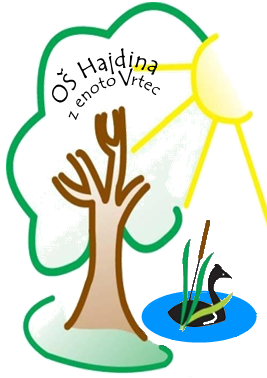      02/788-1260  02/788-1261o-hajdina.mb@guest.arnes.si